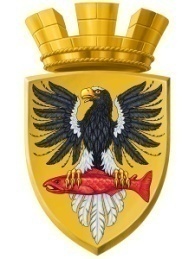                           Р О С С И Й С К А Я   Ф Е Д Е Р А Ц И ЯКАМЧАТСКИЙ КРАЙП О С Т А Н О В Л Е Н И ЕАДМИНИСТРАЦИИ ЕЛИЗОВСКОГО ГОРОДСКОГО ПОСЕЛЕНИЯот 06 апреля   2016 г.					№ 286– п              г. ЕлизовоВ целях упорядочения работы с иностранными делегациями и иностранными гражданами, прибывающими в Елизовское городское поселение для встреч с Главой администрации Елизовского городского поселения и  руководителями органов администрации Елизовского городского поселенияПОСТАНОВЛЯЮ:1.Утвердить положение об организации   работы с представителями зарубежных государств, прибывающими в Елизовское городское поселение для встречи с Главой администрации Елизовского городского поселения, руководителями органов администрации Елизовского городского поселения согласно приложению  к настоящему постановлению. 2. Руководителю Управления делами администрации Елизовского городского поселения Назаренко Т.С. опубликовать (обнародовать) настоящее постановление в средствах массовой информации и разместить в информационно-телекоммуникационной сети «Интернет» на официальном сайте администрации Елизовского городского поселения.3. Контроль за исполнением настоящего постановления возложить назаместителя Главы администрации Елизовского городского поселения Масло В.А.4. Настоящее постановление вступает в законную силу после его официального опубликования (обнародования).ПОЛОЖЕНИЕоб организации работы с представителями зарубежных государств, прибывающими в Елизовское городское поселение для встречи с Главой администрации Елизовского городского поселения, руководителями органов администрации Елизовского городского поселения 1. Общие положения1.1. Настоящее положение об организации работы с представителями зарубежных государств, прибывающими в Елизовское городское поселение для встречи с Главой администрации Елизовского городского поселения, руководителями органов администрации Елизовского городского поселения  (далее - Положение) разработано в соответствии с Законом Российской Федерации от 21.07.1993 № 5485-1 «О государственной тайне», Федеральным законом от 04.01.1999 № 4-ФЗ «О координации международных и внешнеэкономических связей субъектов Российской Федерации», Федеральным законом от 18.07.2006 № 109-ФЗ «О миграционном учете иностранных граждан и лиц без гражданства в Российской Федерации», Указом Президента Российской Федерации от 08.11.2011 № 1478 «О координирующей роли Министерства иностранных дел Российской Федерации в проведении единой внешнеполитической линии Российской Федерации».1.2. Положение определяет порядок организации приема и работы с представителями зарубежных государств, прибывающими в Елизовское городское поселение (далее - делегации) для встречи с Главой администрации Елизовского городского поселения, руководителями органов администрации Елизовского городского поселения.1.3. Категории делегаций, в отношении которых применяется данное Положение, подразделяются на:1) руководителей иностранных государств, руководителей органов государственной власти иностранных государств;2) чрезвычайных и полномочных послов иностранных государств, руководителей посольств, генеральных консульств иностранных государств;3)высших должностных лиц административно-территориальных делений иностранных государств;4) руководителей международных организаций и учреждений;5) руководителей иностранных компаний и корпораций.1.4. Управление делами администрации Елизовского городского поселения - (далее – Уполномоченный орган) отвечает за информационное обеспечение органов администрации Елизовского городского поселения по вопросам организации взаимоотношений и работы с зарубежными партнерами.Протокольно-организационная подготовка мероприятий, проводимых в ходе визитов в Елизовское городское поселение представителей зарубежных государств для проведения встреч  с Главой администрации Елизовского городского поселения, руководителями органов администрации Елизовского городского поселения, осуществляется специалистом Уполномоченного органа.1.5. Информация и переписка по дипломатической линии (с посольствами, генеральными консульствами и представительствами иностранных государств) проводится через Уполномоченный орган.1.6. В Уполномоченный орган направляются проекты протоколов о намерениях или сотрудничестве, проекты соглашений и договоров с зарубежными партнерами, а также другие документы, представляющие интересы Елизовского городского поселения, для дальнейшего согласования. 2. Характер и формат визитов2.1. В соответствии с инструкциями и рекомендациями Министерства иностранных дел России, а также существующей международной и дипломатической практикой, при организации официальных и протокольных встреч и приемов  Главой администрации Елизовского городского поселения, руководителями органов администрации Елизовского городского поселения  с представителями дипломатических миссий необходимо учитывать их должность, ранг и уровень приема.2.2. Прием и встречи делегаций осуществляет Глава администрации Елизовского городского поселения, а в его отсутствие  заместитель Главы администрации Елизовского городского поселения.2.3. В случае необходимости  Глава администрации Елизовского городского поселения, назначает сотрудника, ответственного за работу с делегацией или представителем иностранного посольства или консульства.2.4. Визиты по характеру приема подразделяются на официальные, рабочие и неофициальные (частные) визиты.Под форматом визита понимается совокупность мероприятий делового и протокольного характера, включаемых в программу визита и церемонии их проведения. Стороны заблаговременно договариваются о сроках, характере и формате предстоящего визита.Состав делегации, как правило, определяется значимостью и количеством вопросов, подлежащих обсуждению во время встреч и уровнем прибывающей делегации. Вопросы размещения, питания, транспортного обслуживания, обеспечения безопасности и сопровождения оговариваются сторонами заблаговременно на основе принципа взаимности из имеющихся прецедентов.2.5. Официальные визиты - это высшая категория визитов делегаций высших должностных лиц иностранных государств, а также руководителей крупных корпораций, политических партий, общественных объединений и религиозных организаций и др. Предполагается участие Главы администрации Елизовского городского поселения,  или лиц, исполняющих их обязанности, в мероприятиях, запланированных в рамках визита. Данные мероприятия, как правило, проводятся при первом официальном посещении Елизовского городского поселения или в случаях, когда стороны сочтут данный формат визита наиболее целесообразным. Во встречах (проводах) в аэропорту участвует Глава администрации Елизовского городского поселения, или лицо, исполняющее его обязанности. 2.6. Под рабочим визитом понимается прибытие в Елизовское городское поселение иностранных делегаций на переговоры, консультации, подписание соглашений, договоров и протоколов о намерениях.В случае рабочего визита церемониальная часть визита сводится к минимуму. Предусматривается организация протокольного мероприятия (встреча с   Главой администрации Елизовского городского поселения или лицами, исполняющими их обязанности; обед (ужин) от имени  Главы администрации Елизовского городского поселения).2.7. Визиты делегаций в Елизовское городское поселение с целью участия в работе конференций и совещаний по отраслевым вопросам, выставок, присутствия на спортивных соревнованиях и конкурсах, а также приезд по частным вопросам или с целью туризма относятся к неофициальным или частным визитам.2.8. В ходе визита делегаций проводятся следующие протокольные мероприятия:встреча (проводы) делегации;переговоры с Главой администрации Елизовского городского поселения или лицами, исполняющими их обязанности.Также в ходе визита предусматривается (по согласованию):культурная или туристская программа с учетом пожелания гостей;осмотр достопримечательностей;посещение соответствующих отраслевых организаций.2.9. В зависимости от характера визита стороны согласовывают формат проведения церемоний протокольных мероприятий.2.10. Все встречи с иностранными делегациями и отдельными иностранными гражданами должны проходить в рабочие дни и в рабочее время, за исключением особо оговоренных случаев.3. Порядок приема делегаций3.1. Прием иностранных делегаций и отдельных иностранных граждан в Елизовском городском поселении осуществляется на основе поступивших официальных запросов от иностранной стороны или российской стороны, приглашающей иностранные делегации или отдельных иностранных граждан о намерении посетить Елизовское городское поселение с указанием сроков, цели визита и состава делегации.      3.2. Глава администрации Елизовского городского поселения, осуществляющий прием, за 5 дней до начала визита ставит в известность  Управление Федеральной службы безопасности России по Камчатскому краю, Министерство специальных программ и по делам казачества Камчатского края.        В целях организации приема иностранной делегации:3.3 Уполномоченный орган:3.3.1.для организации проведения мероприятий приема иностранных граждан: а) осуществляет организацию приобретения цветов (в случае необходимости);б) обеспечивает организацию бронирования гостиничных номеров в соответствии с заявкой от делегации;в) осуществляет подготовку помещений для проведения официальных мероприятий (флажки настольные, флаги напольные (в случае необходимости), приборы и папки для подписания, настольные таблички, канцелярские товары, и другие предметы, необходимые для проведения официальных мероприятий);г) обеспечивает пропуск делегации в здание администрации Елизовского городского поселения;д) обеспечивает сувенирной продукцией для вручения от имени Главы администрации Елизовского городского поселения;е) взаимодействует с ГИБДД МО МВД РФ Камчатского края в случае необходимости сопровождения делегации ГИБДД;ж) участвует в разработке схемы следования кортежа делегации в соответствии с программой пребывания делегации;з) для организации приема  осуществляет подготовку места проведения официального приема, разрабатывает меню, готовит и согласовывает схемы рассадки в соответствии с протокольным старшинством.Вышеуказанные расходы осуществляются за счет представительских расходов.3.3.2. для осуществления подготовительной работы по приему иностранных граждан:а) осуществляет подготовительную работу в подготовке к приему делегации (переговоры и переписка с лицами, уполномоченными организовать визит прибывающей стороны (сроки и цели визита, состав делегации, предложения по программе пребывания, темы встреч и переговоров, подготовка необходимых информационных материалов);б) информирует о предстоящем визите круг лиц, определенных Главой администрации Елизовского городского поселения, исполняющим его обязанности;в) разрабатывает программу пребывания делегации по форме согласно приложению № 1 к настоящему Положению и утверждает ее у Главы администрации Елизовского городского поселения. После утверждения о программе пребывания делегации информируются компетентные органы. Маршрут передвижения иностранных делегаций и отдельных иностранных граждан по территории Елизовского городского поселения должен исключать возможность получения ими дополнительной информации о режимных подразделениях;г) оказывает помощь в оформлении документов на приглашение и право пребывания иностранной делегации или отдельных иностранных граждан на территории Елизовского городского поселения;д) информирует Министерство специальных программ и по делам казачества Камчатского края о точном времени, месте, продолжительности посещения, составе иностранной делегации;е) при необходимости составляет подробную программу пребывания иностранной делегации или отдельного иностранного гражданина;ж) осуществляет взаимодействие со всеми службами, организациями, занятыми во встречах с делегацией;з)   разрабатывает Информационную папку   которая содержит:программу пребывания делегации;информационную справку о цели визита делегации;список участников встреч с планом рассадки за столом;резюме на руководителей делегации;перечень обсуждаемых вопросов;проекты документов для подписания;информацию о предшествующих визитах представителей делегации, а также информацию об ответных визитах, достигнутых ранее договоренностях и их реализации;В случае рабочего или неофициального визита содержание информационной папки может быть сокращено;и) представляет копию информационной папки руководителю Уполномоченного органа;к) готовит или осуществляет сбор отчетных документов (протоколов) по итогам визита;3.3.3. для информационного обеспечения приема иностранных граждан:а) обеспечивает освещение визита делегации в средствах массовой информации;б) организует и проводит предусмотренные программой пребывания пресс-конференции и интервью;в) осуществляет подготовку пресс-релизов о визите делегации;3.3.4. для обеспечения работы информационных систем и сетей  при приеме иностранных граждан:а) обеспечивает работу мультимедийного оборудования, технического сопровождения, аудиозаписи на встречах с делегациями;б) размещает итоговые документы о визите делегации на официальном сайте администрации Елизовского городского поселения в сети Интернет.3.4. Должностные лица уполномоченного органа, приглашенные на протокольные мероприятия, несут персональную ответственность за участие в этих мероприятиях.3.5. Объем и характер информации, предназначенной для использования при приеме иностранной делегации, определяется соответствующим должностным лицом заблаговременно, в строгом соответствии с целями приема и законодательством Российской Федерации. Возможность ознакомления и предоставления иностранцам конфиденциальной информации определяется Главой администрации Елизовского городского поселения, или руководителями заинтересованных организаций, осуществившими разработку этих сведений и согласовывается с органами Федеральной службы безопасности Российской Федерации.3.6. Вход в здание и выход делегаций из здания администрации Елизовского городского поселения, нахождение в кабинетах, в коридорах здания  и иных  органов администрации Елизовского городского поселения, а также на предприятиях и в учреждениях, где проходят встречи с делегациями, осуществляется только в присутствии сопровождающего лица. Ответственность за нарушение этого положения возлагается на ответственное лицо уполномоченного органа, принимающее делегацию. Неофициальный прием делегаций в администрации Елизовского городского поселения не допускается.Прием делегаций осуществляется в следующих помещениях администрации Елизовского городского поселения:1) кабинет Главы администрации Елизовского городского поселения.3.7. О  каждой деловой встрече с иностранцами, независимо от места проведения, сотрудником Уполномоченного органа составляется письменный отчет в виде протокола по форме согласно приложению № 2 к настоящему Положению.В протоколе должно быть отражено: когда, где, с кем проводилась встреча; цель ее проведения; какую фирму или организацию представляли иностранцы; кто присутствовал с российской стороны; основное содержание беседы - затронутые ключевые вопросы, достигнутые соглашения, решения и.т.д.; какая информация и документы получены от иностранцев и переданы им (копии протоколов о намерениях, договоров, соглашений и т.д.).3.8. Регистрация приема делегаций и отдельных граждан ведется в отдельном журнале, который находится в Уполномоченном органе.3.9. Уполномоченный орган обобщает отчеты о проведенных встречах с иностранными делегациями или отдельными иностранными гражданами и по мере необходимости докладывает о результатах работы  Главе администрации Елизовского городского поселения.4. Порядок выезда сотрудников органов администрации Елизовского городского поселения в загранкомандировки4.1. Руководители органов администрации Елизовского городского поселения не менее чем за семнадцать дней до планируемого визита информируют Управление делами о предстоящих загранкомандировках.4.2. По возвращении из загранкомандировки в течение трех дней в Уполномоченный орган направляется отчет о загранкомандировке по форме согласно приложению № 2 к Положению.4.3. Не допускаются зарубежные служебные поездки сотрудников  органов администрации Елизовского городского поселения за счет иностранной принимающей стороны, организаций и частных лиц, за исключением случаев, предусмотренных законодательством Российской Федерации.Приложение № 1к положению об организации работы с представителями зарубежных государств, прибывающими в Елизовское городское поселение для встречи с  Главой администрации Елизовского городского поселения, руководителями иных органов администрации Елизовского городского поселения                         ПРОГРАММА ПРЕБЫВАНИЯ ДЕЛЕГАЦИИ_________________________   (компания, страна)Состав делегации:Цель визита:Сроки пребывания:Орган администрации ЕГП,ответственный за работу с делегацией:_______________________Сопровождающее лицо (сотрудник  органа администрации, ответственный за работу с делегацией).Приложение № 2к Положению об организации  работы с представителями зарубежных государств, прибывающими в Елизовское городское поселение для встречи с  Главой администрации Елизовского городского поселения, руководителями иных органов администрации Елизовского городского поселения ПРОТОКОЛВСТРЕЧИ (БЕСЕДЫ, ПЕРЕГОВОРОВ) С ДЕЛЕГАЦИЕЙ(КОМПАНИЯ, СТРАНА)Дата и место проведения встречи:Состав участников с российской стороны (фамилия, имя, отчество; должность, название организации каждого участника встречи):Состав участников с иностранной стороны (фамилия, имя; должность, название организации каждого участника встречи):Цель встречи (беседы, переговоров):Содержание встречи (беседы, переговоров): (необходимо изложить содержание всех обсуждавшихся вопросов).Протокол вел: (фамилия, имя, отчество, должность, подпись).Протокол составлен на _____________________ листах.Об утверждении положения об организации   работы с представителями зарубежных государств, прибывающими в Елизовское городское поселение для встречи с Главой администрации Елизовского городского поселения, руководителями органов администрации Елизовского городского поселения Глава администрации Елизовского городского поселенияГлава администрации Елизовского городского поселения                                       Д.Б. ЩипицынПриложение к постановлению администрацииЕлизовского городского поселенияот «06»  апреля  2016 года № 286– п Приложение к постановлению администрацииЕлизовского городского поселенияот «06»  апреля  2016 года № 286– п Дата, время         Мероприятие (встречи, посещения)          